Марина СергачеваГороду славы –                                                            1150-летию посвящаетсяСмоленскуБрожу           по улицам твоим,                                       о городСлавы              русского                                    народа!-И окунаюсь,               сквозь столетий                                          дым,в воды Днепра…                       в поисках – не брода –                                                  событийТех,       что стены возмогли                                     сдержатьИ принести                  тем славу,                                    чтоПокрывала                    здесь                              Отечества гранитТроекратно                         громким:                                         «СЛАВА!»Военной славы                           здесь                                        дороги пролегли….О, красивейший                             город –                                            цвет святой земли!От храма                         к храму                                       движется народИ, сквозь столетья,                                 ныне                                                познает:Чем жил,                        Кем                                         движим былНаш  ПРАВО -                         славный                                              род.Пред папертью                             великого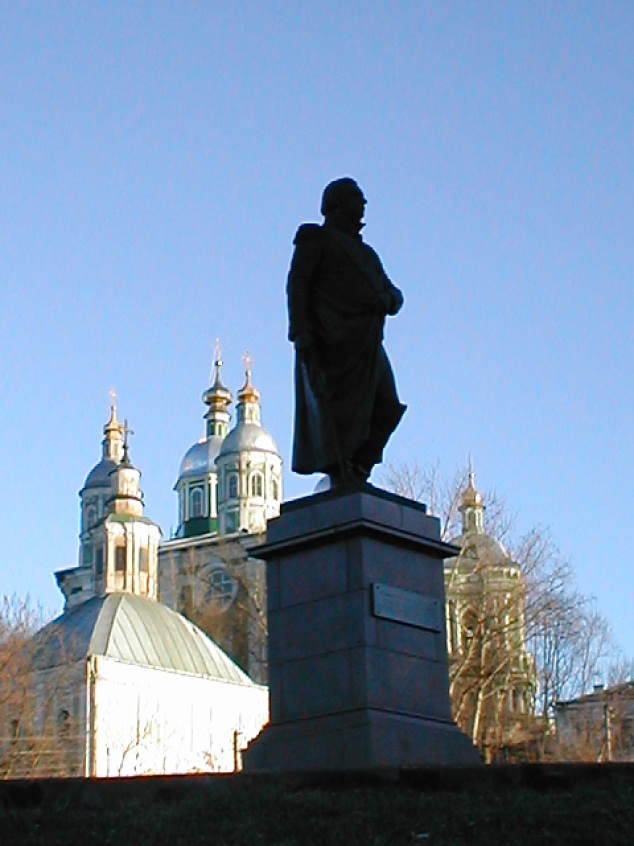                                                 Собора,Сняв треуголку,                               Бонапарт                                                    стоялИ духом                          зрел:                                          у этого народаЕсть в вечности                           Предстатель,                                                  Генерал,С которым                         нет, не одолеть                                                       им битвы;К которому                          стремят                                          свои молитвыИ стар _                     земли сей –                                         и – проникновенно – мал.Брожу                       по улицам                                                 твоим –Спускаюсь                              к водам                                                   светлымС высот веков                             к Отцам                                                    седым,С поклоном                            встать                                             пред Светом –Живешь                       за стенами –                                                    высок! –Как                    купола                                         сияют!И рвется                     в небо                                         голосок:Смолен-                 щина!                                    Родная…Ах, сколько                          выстрадала                                                   ты!..Вторым                          тысячелетьем                                          звенишь строкой –Средь немоты -                              средь пафоса                                                         столетий.9.04.2013гг. СычёвкаМарина СергачеваПоле памятиГород прибран и причесан,Докатилось и до сосен –Ровные ряды встречают –«Поле памяти» венчают.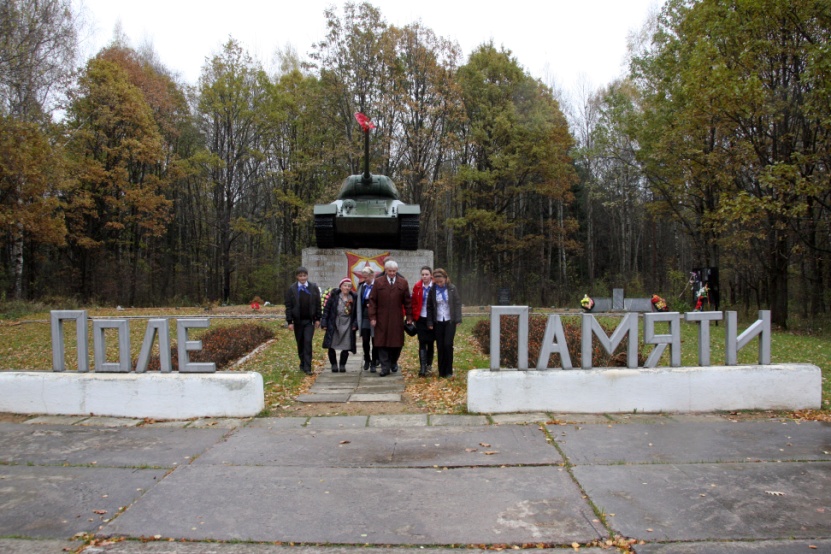 Танк стоит – как много их(!) –А танкистов нет в живых.Эти заживо сгорели,Затонув на топкой мели…Тих холмистый городок,Тайно спрятанный в лесок…Но виток десятилетийОбнажит жар лихолетий.Грохот – плавится металл;Рядовой в миг взводным стал;Принимает пополненьеОт былого подразделенья.Нераздельна полосаДыма, ярости, огня.Черные земля и небо –Нет воды, не видно хлеба.Кровью пенится река,Угль горящий – то стога.Искореженный металл –Все, что фриц за жизнь нам дал.Плачут русские березы:Сок бежит – струятся слезы.8.05.2009г. СычёвкаМарина СергачеваРебятам военной поры посвящается…Разрывы пуль. Костер гранаты.Танк искореженный…в пыли,Вчера, вот здесь, прошли солдаты –Прошли -  и скрылись в той дали.За вёрстами уходят вёрсты,Виски седые, как в пыли….Километровый живой остов…Смоленскую уже прошли.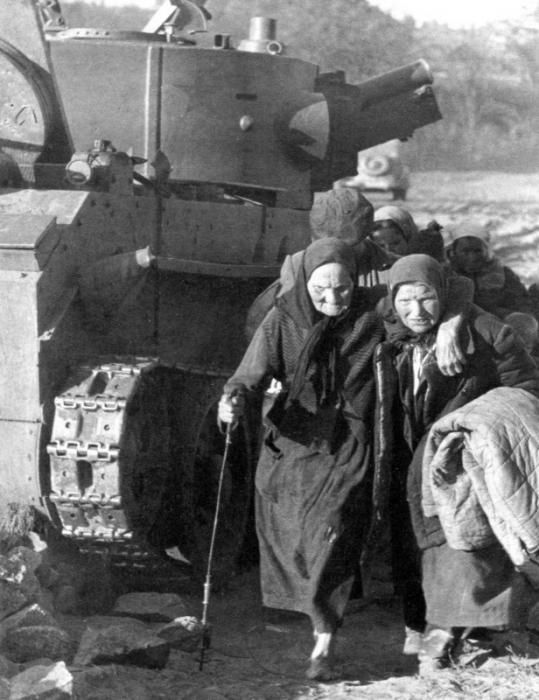 Здесь, в сорок третьем – над обрывомСело горело – они шли…Не мирной поступью ступая,Шли дети, бабы, старики.Они брели, изнемогая,Среди зловещей тишины,Сердцу доверяясь, точно знаяИсход бушующей войны.И полегли на минном поле,Где ныне колосится рожьИ золотом просыпет семя,Из той войны, где сгинет ложь.Разрывы пуль. Костер гранаты.Не нарисованный – горит –Танк искореженный…Ребята,-Пусть нашу память оживит.4.04.2013г. СычёвкаМарина СергачеваУбежище«Ах, война, что ты,  сделала подлая…»(песня) На здании и на асфальтеМелок отмечал след из стрел…«Казачья дружина» в засаде –«Разбойников» взять под обстрел.И как на бегу замечала(?!)И как ухватили глаза (?!)На двери обычной металлаТабличка* мне сердце ожгла: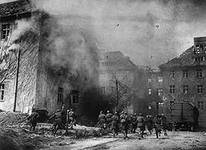 «Убежище.» Бомбы летелиНа город, в котором живу…В сегодняшнем мирном апрелеУ двери всё той же стою.Война, по названию, подлаяРодных у меня отняла,Но память живая, народнаяЗемле устоять помогла.И мне возвратиться на запад,И низко склониться к земле –Отцовская будто бы заповедь:Россию всем сердцем храни!*вход в бомбоубежище4.04.2013г. СычёвкаМарина СергачеваЖивет деревняПервым днем Победы,Украсив избыЖдет своих солдат.Зелеными салютамиПобегиВзлетают, рассыпаясьПо садам.                 Александр Архипов                  «Ах, память, память…                  Кто тебя потушит?»Памяти салютИ вот уж                          семьдесят                                             отгрохало…Ушли…                      с войны герои – и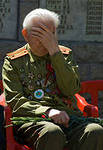                                                          из жизни…,Ухабистою                          прошагав                                                тропой.И ныне память,                             память…                                                  будто тризна,Или костер                          по цвету                                                   яровой.Ах, память,                       память(!)                                  на костре сраженийСжигает                  молодость                                                свои тела,и только                   старость –                                        как пора свершений –увидеть Промысел                                в судьбе иных                                                               смогла.Мы выжили                       в войне                                      трудами;Мы россами предстали                                       перед всемТем миром,                        что бахвалится местами:Теплом                      морей                                      и… заголеньем тел.А мы хвалились                             росами                                                 и полем;Простором                    за околицей                                              села;Мартеновским                       плавками,                                            но боле,Что в космос                            наша тропка                                               пролегла.Что деревенский –                               русский, в общем –                                                             пареньИ над Берлином                              знамя                                              поднимал,И на орбиту                         первыми                                          шагамиГиганты                     своей мысли                                            поднимал…Ах, память,                     память…                                       есть чем уколоться…Фанфары                     отзвучала                                                медь…Ушли                   из жизни те,                                       что у колодцевЖивой водой                        могли                                          сердца согреть.Сегодня                           отступили…-                                                   отступаем.И память                               нашу                                             жаждут потушить.Она горит                             костром –                                                не угасая!-Её стараются                           гнилой водой                                                   залить.Все отмечаем –                                   вехи                                               верстовые…Вот пройдено –                               подумать! –                                            столько лет….Но нет деревни –                                     ставни                                                       все глухие –И лишь побегов                                     негасимый                                                            свет.4 .04.2013гг. Сычёвка